Перелік питань з навчальної дисципліни «Проектування обладнання галузі»за спеціальністю: 131 «Прикладна механіка»освітнього ступеня «бакалавр»Таблиця 1№ з/пТекст завдання1Які високі (значні, великі) техніко-економічні та експлуатаційні показники повинна забезпечувати  робоча або енергетична машина (устаткування)?2Яким є основний техніко-економічний або експлуатаційний показник буд-якої робочої машини? 3Які малі (мінімальні, невеликі) показники повинна забезпечувати  робоча  або енергетична машина (устаткування)?4Який параметр визначає ефективність будь-якої енергетичної машини? 5Зростання яких показників робочої машини є позитивним фактором при її розробці та виготовленні?6Комплексний показник, який найбільш повно відтворює головне призначення будь-якої машини – підвищувати продуктивність та знижувати витрати на одиницю продукції, називається: 7Показник, який є відношенням річного випуску продукції (корисної віддачі в грн.) до суми річних витрат їх виготовлення?8Здатність технологічної машини виробляти певну кількість продукції за одиницю часу, називається:9В яких одиницях вимірюється рентабельність машини?10В яких одиницях вимірюється ефективність машини?11Яка продуктивність однієї і тієї ж машини найвища?12Кількість продукції, яку машина може виробити за одиницю часу при безперебійній і безперервній роботі в стаціонарному режимі, називається продуктивністю:13Загальний час, який машина може відпрацювати на номінальному режимі в умовах нормальної експлуатації без суттєвого зниження основних параметрів (показників), називається:14Середня кількість продукції, яка випускається машиною за одиницю часу з урахуванням витрат часу на технічне обслуговування. називається продуктивністю:15Серед факторів, які обмежують довговічність немає факторів:16Зношування деталей машин буває:17Не буває зношування деталей машин:18Назвіть найбільш поширений вид зношування деталей машин:19Виберіть заходи, які не впливають на підвищення зносостійкості деталей машин:20Виберіть заходи, які не впливають на підвищення зносостійкості деталей машин:21Виберіть заходи, які позитивно впливають на підвищення зносостійкості деталей машин:22Виберіть заходи, які позитивно впливають на підвищення зносостійкості деталей, що працюють в контакті з абразивним середовищем:23Якими факторами обумовлено процес технічного старіння машин та устаткування?24Уніфікації яких конструктивних елементів деталей не існує?25Розділення машини на однакові вузли і утворення похідних машин різним набором вузлів, називається: 26Створення машини поєднанням уніфікованих (автономних) вузлів, називається: 27Зміна призначення машини, приєднанням до основного агрегату спеціального обладнання, називається: 28Використання базового агрегату або його елементів для створення машин близьких або інколи різних робочих процесів, називається: 29Метод паралельного з’єднання машин або агрегатів з метою збільшення загальної потужності або продуктивності машини, коли агрегати встановлюються незалежно, синхронізуються іншим обладнанням або об’єднуються в один агрегат, називається:30Переробка машини під нові умови роботи без зміни основної конструкції, називається: 31Ряд машин з регламентованою конструкцією та показниками (параметрами), називається:32Якого параметричного ряду машин немає?33Збільшення ступеню автоматизації машин виконується з метою?34Зниження витрат на виготовлення та ремонт обладнання виконується за рахунок:35Які два основних методи для підвищення точності результатів статичних досліджень використовуються в SolidWorks Simulation? 36Серед заходів зі зменшення маси машини немає:37Серед заходів зі спрощення конструкції машини немає:38Які параметри практично не визначають економічний ефект машини?39Використання при проектуванні попереднього досвіду машинобудування відповідного профілю, усього корисного, що є в конструкціях існуючих машин, називається:40В якій області машинобудування найбільший вплив на конструкцію машини має її маса? 41У будь-якій області машинобудування економія металу найважливіша для машин якого типу виробництва?42Показником питомої маси машини називається відношення:43Для машин-генераторів показник питомої маси вимірюється у одиницях:44У транспортному машинобудуванні показник питомої маси вимірюється у одиницях:45Для двигунів яких машин показник питомої маси є найбільшим?46Для двигунів яких машин показник питомої маси є найменшим?47Для якого виду транспорту показник питомої маси є найбільшим?48Для якого виду транспорту показник питомої маси є найменшим?49Металоємність чи маса є більш точною характеристикою досконалості конструкції машини? 50Які заходи з перерахованих використовуються для зниження маси машини?51Які заходи з перерахованих не використовуються для зниження металоємності машини?52Які заходи з перерахованих не використовуються для зниження маси машини?53Деталь, коли напруження в кожному її перерізі і в кожній точці перерізу однакові та дорівнюють допустимому, називається?54Виберіть усі вірні (прийнятні до використання) умови рівноміцності деталі:55При однакових умовах жорсткість рівноміцних деталей відносно таких, які мають окремі більші запаси міцності: 56Розташуйте наведені на рисунку конструкцій рівноміцних деталей у послідовності зростання економії маси (при усіх інших рівних умовах):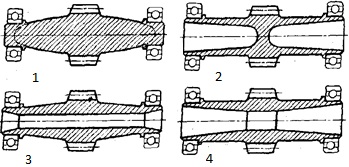 57Розташуйте наведені на рисунку конструкцій рівноміцних деталей у послідовності зменшення економії маси (при усіх інших рівних умовах):58Розташуйте наведені на рисунку конструкцій рівноміцних деталей у послідовності зростання економії маси (при усіх інших рівних умовах):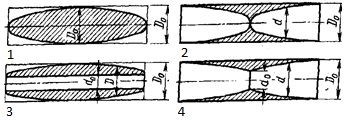 59Розташуйте наведені на рисунку конструкцій рівноміцних деталей у послідовності зменшення економії маси (при усіх інших рівних умовах):60Виберіть варіант зменшення маси конструкції вузла (деталі) машини, який ілюструє приведений рисунок: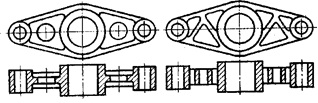 61Виберіть варіант зменшення маси конструкції вузла (деталі) машини, який ілюструє приведений рисунок: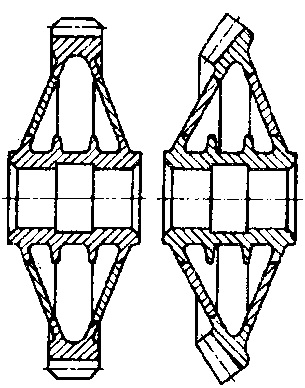 62Виберіть варіант зменшення маси конструкції вузла (деталі) машини, який ілюструє приведений рисунок: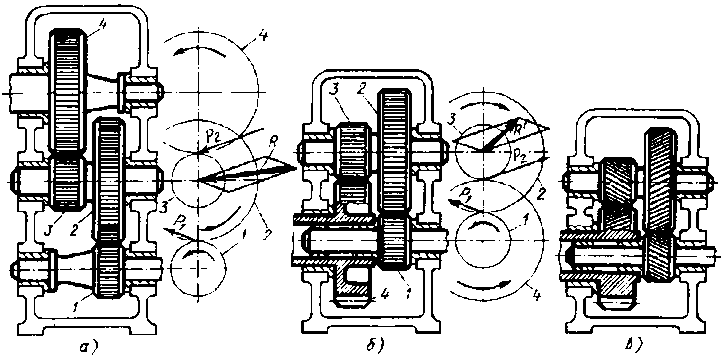 63Виберіть варіант зменшення маси конструкції вузла (деталі) машини, який ілюструє приведений рисунок: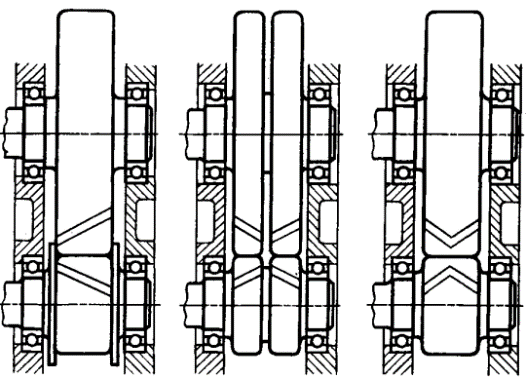 64Виберіть варіант зменшення маси конструкції вузла (деталі) машини, який ілюструє приведений рисунок: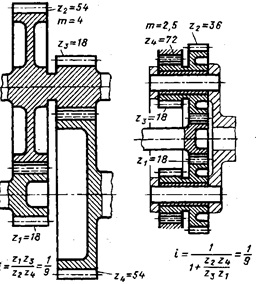 65З усіх типів розрахунків вузлів (деталей) машин, який є основним (виконується найчастіше)?66Які фактори з наведених впливають на зменшення конструкційної міцності відносно власної міцності матеріалу?67Які фактори з наведених не впливають на зменшення конструкційної міцності відносно власної міцності матеріалу?68Який тип розрахунків передбачає обмеження допустимих пружних деформацій – тобто визначаються критеріями точності роботи вузла машини?69Які фактори з наведених збільшують власну жорсткість деталі?70Які фактори з наведених не збільшують контактну жорсткість деталі?71Які фактори з наведених не збільшують власну жорсткість деталі?72Які фактори (заходи) з наведених збільшують контактну жорсткість деталі?73Виберіть з наведених найпростішу конструкцію нерегульованого привода з зміною частоти обертання вихідного валу відносно валу двигуна в межах передатних відношень u = 0,1…5:74Виберіть з наведених конструкцію нерегульованого привода зі зниженням в 10…20 разів частоти обертання вихідного валу відносно валу двигуна без регулювання передатного відношення:75Виберіть з наведених конструкцію нерегульованого привода з зміною обертального руху валу двигуна у поступальний рух вихідної ланки:76Виберіть з наведених основні відмінності приводу подач від приводу головного руху найбільш поширених металорізальних верстатів:77У скільки разів приблизно ріст продуктивності праці у виробництві за ХХ століття перевищив аналогічне зростання продуктивності в проектуванні?78При пошуку оптимального рішення при проектуванні машини яка вимога переважає усі інші?79До яких методів проектування відносяться логічні та математичні алгоритми, які можна визначити як послідовність вказівок, що стосуються процедур вирішення завдань?80Які з названих методів проектування є евристичними?81Вкажіть вхідну ланку приводу подач на кінематичній схемі токарно-гвинторізного верстата: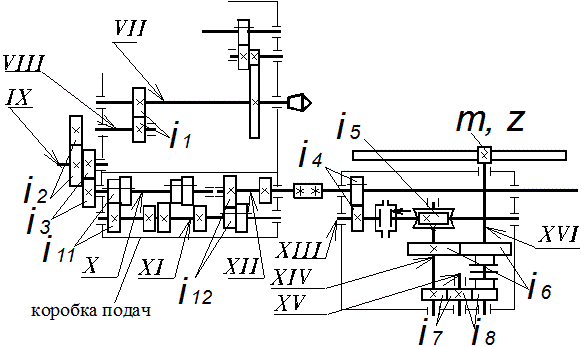 82Вкажіть вихідну ланку приводу подач на кінематичній схемі токарно-гвинторізного верстата:83Яке джерело руху  механічних робочих подач фрезерного верстата показано на рисунку: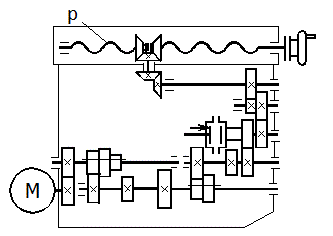 84Яке джерело руху не механічних подач фрезерного верстата показано на рисунку:85Який з названих методів проектування інакше називається методом перебору варіантів86Чим відрізняється метод мозкового штурму від методу синектики?87Який з принципів проектування передбачає  об'єднання, суміщення і спрощення функцій?88Який з принципів проектування передбачає  використання процесів, форм, матеріалів нових для даної техніки?89Який етап у вказаній послідовності   А-Б-В-Г-Д з моменту початку проектування до закінчення терміну впровадження машини в виробництво вказаний невірно?90Зміст якого етапу проектування полягає у конструкторському опрацюванні оптимального варіанта до рівня принципових конструкторських рішень, які дають загальне уявлення про будову і принцип роботи об'єкта?91Як називається характеристика обладнання, що визначає основні виробничі можливості обладнання: усі складові продуктивності, вантажність, точність, ступінь універсальності, гнучкість, переналагоджуваність?92Як називається характеристика обладнання, що визначає його загальні габаритні розміри (довжина, ширина, висота) та розміри основних конструктивних елементів? 93Як називається характеристика обладнання, що визначає основні можливості обладнання, виражені у діапазонах регулювання зусиль, моментів та потужності (механічної роботи), які воно може забезпечити на робочих органах?94Як називається характеристика обладнання що визначає його особливості щодо рухів основних вузлів (елементів) обладнання та їх узгодження в часі і просторі?95Який діаметр різьби передачі гвинт-гайка ковзання використовується при розрахунках на міцність ходового гвинта?96До якої характеристики промислових роботів відноситься їх вантажність та  число ступенів рухомості, похибка позиціонування (точність)?97До якої характеристики вантажопідйомного крану відносяться розміри його елементів: прольоту, стріли, ходу візка по мосту? 98До якої характеристики обладнання  відноситься потужність двигуна та максимальне зусилля на робочому органі?99До якої характеристики токарно-гвинторізного верстата відноситься діапазон та параметри різьб, що можна нарізати на ньому різцем?100Схему до якої характеристики верстата ілюструє наведений рисунок?101Чим визначається клас використання  вантажопідйомного крана (обладнання?)102Чим визначається клас навантаженості вантажопідйомного крана (обладнання)?103Який параметр з названих визначає коефіцієнт навантаження:104Якому класу навантаженості вантажопідйомного крана (обладнання) відповідає постійна робота при номінальних навантаженнях і навантаженнях близьких до номінальних?105Якому класу використання вантажопідйомного крана (обладнання) відповідає тривалість роботи протягом усього періоду роботи до 800 годин?106Чим визначається група режиму роботи вантажопідйомного крана (обладнання)  107Які деталі не входять в склад шпиндельного вузла верстата?108Параметри точності роботи шпиндельного вузла токарного верстата, показаного на рисунку, забезпечуються? 109Які матеріали не використовують для виготовлення шпинделів верстатів?110Які найбільш розповсюджені підшипники кочення шпиндельних опор  верстатів середньої швидкохідності?111Які з вказаних підшипників кочення шпиндельних опор верстатів мають найвищу швидкохіднісь (за інших рівних умов)?112Яка схема установки кулькових радіально-упорних підшипників в одну опору показана на рисунку?113Яка схема установки кулькових радіально-упорних підшипників в одну опору показана на рисунку?114Яка схема установки кулькових радіально-упорних підшипників в одну опору показана на рисунку?115Яка з наведених компоновок шпиндельних вузлів є нашвидкохіднішою?116Яка з наведених компоновок шпиндельних вузлів має найвищу жорсткість?117Яка з наведених компоновок шпиндельних вузлів має найнижчу жорсткість?118Які складники з названих входять в формулу визначення потужності двигуна приводу стрічкового конвеєра: ?119Якою формулою пов’язані параметри жорсткості та податливості шпиндельного вузла?120За якою формулою визначається сумарна радіальна жорсткість шпиндельного вузла?121За якою формулою визначається осьовий момент перерізу шпинделя з центральним отвором?122За якою формулою визначається переміщення переднього кінця шпинделя від згинаючих навантажень?123Яким вимогам по радіальній жорсткості повинен відповідати шпиндель металорізального верстата?124Які з названих підшипників забезпечують радіальну жорсткість шпиндельного вузла?125Які з названих підшипників забезпечують осьову жорсткість шпиндельного вузла?126Серед складових точності деталі немає складової?127Як називається схематичне креслення, призначення якого ‒ установити габаритні розміри окремих механізмів і взаємне розташування їхніх вузлів, а також ув’язати механізми з несучою конструкцією машини й визначити можливість їхнього збирання-розбирання, доступність для огляду, змащення, регулювання?128Назвіть основні недоліки компонувальної схеми вантажного автомобіля зі схемою «кабіна над двигуном»: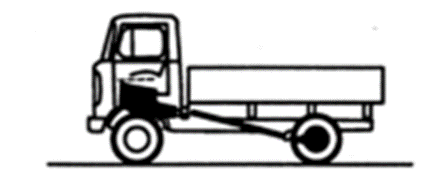 129Назвіть основні переваги компонувальної схеми легкового автомобіля з заднім приводом (із розташуванням двигуна позаду):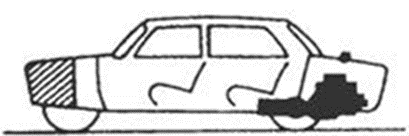 130Назвіть основні недоліки компонувальної схеми автобуса зі схемою «двигун ззаду»:131Які похибки верстатів, які впливають на точність виготовлення деталей пов'язані з часом і умовами тривалої експлуатації верстата?132Які похибки верстатів, які впливають на точність виготовлення деталей не пов'язані з часом і умовами тривалої експлуатації верстата?133До якого типу похибок верстатів відноситься зношування його деталей?134До якого типу похибок верстатів відносяться похибки від теплових деформацій?135Назвіть основні переваги компонувальної схеми вантажного автомобіля зі схемою «кабіна над двигуном»:136Назвіть основні недоліки компонувальної схеми легкового автомобіля з заднім приводом (із розташуванням двигуна позаду):137Назвіть основні переваги компонувальної схеми автобуса зі схемою «двигун ззаду»:138До якої групи факторів вибору компонувань технологічного обладнання відноситься розташування центрів тяжіння і мас вузлів обладнання? 139До якої групи факторів вибору компонувань технологічного обладнання відноситься відносне розташування шпинделів та напрямних обладнання? 140До якої групи факторів вибору компонувань технологічного обладнання відноситься маса та розміри основних компонентів обладнання? 141До якої групи факторів вибору компонувань технологічного обладнання відноситься взаємне розташування оброблюваних поверхонь? 142До якої групи факторів вибору компонувань технологічного обладнання відноситься маса та розміри заготівки? 143До якої групи факторів вибору компонувань технологічного обладнання відноситься схеми формоутворення поверхонь оброблюваної деталі? 144До якої групи факторів вибору компонувань технологічного обладнання відноситься конструктивна форма оброблюваної деталі? 145До якої групи факторів вибору компонувань технологічного обладнання відноситься відносний рух інструментів і заготівки? 146Яким умовам структурного вибору   (мінімуму негативного впливу) відповідає компонування фрезерно-розточувальних верстатів, наведене на рисунку?147Яким умовам структурного вибору   (мінімуму негативного впливу) відповідає компонування фрезерно-розточувальних верстатів, наведене на рисунку?148Які основні групи факторів вибору компонувань технологічного обладнання? 149До якої групи факторів вибору компонувань технологічного обладнання відноситься умова ергономіки та соматографії? 150Яке відхилення шпинделя ілюструє наведений рисунок?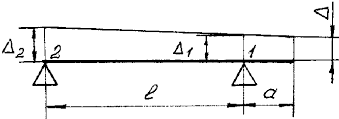 151Які заходи підвищення точності ілюструє наведений рисунок?152Які заходи підвищення точності ілюструє наведений рисунок?153Які заходи підвищення точності ілюструє наведений рисунок?154Які заходи підвищення точності ілюструє наведений рисунок?155Які заходи підвищення точності ілюструє наведений рисунок?156Які заходи підвищення точності ілюструє наведений рисунок?157Одним з заходів підвищення точності обробки є направлення шкідливих зсувів (пружних, температурних, вектору лінійного зносу) в сторону, яка мало впливає на точність обробки.Яким є цей напрямок відносно оброблюваної поверхні?158До якого заходу підвищення точності відноситься виконання горизонтальних напрямних з опуклістю вгору? 159До якого заходу підвищення точності відноситься створення попереднього натягу? 160Які заходи підвищення точності ілюструє наведений рисунок?161Які заходи підвищення точності ілюструє наведений рисунок?162Які методи регулювання зазорів і компенсація рівномірної складової зношення в передачах та механізмах верстата ілюструє наведений рисунок?163Які методи регулювання зазорів і компенсація рівномірної складової зношення в передачах та механізмах верстата  ілюструє наведений рисунок?164Які методи регулювання зазорів і компенсація рівномірної складової зношення в передачах та механізмах верстата ілюструє наведений рисунок?165Які методи регулювання зазорів і компенсація рівномірної складової зношення в передачах та механізмах верстата  ілюструє наведений рисунок?166Як називається приведена на рисунку схема приводу пересування мостового крану?167В яких вузлах найчастіше реалізується метод компенсації неточностей виготовлення масляним шаром? 168Яке призначення дуплексації радіально-упорних кулькових підшипників?169Як називається приведена на рисунку схема приводу пересування мостового крану?170Як називається приведена на рисунку схема приводу пересування мостового крану?171Назвіть основні недоліки схеми приводу пересування мостового крану з центральним приводом і тихохідним трансмісійним валом.172Назвіть основні недоліки схеми приводу пересування мостового крану з роздільним приводом.173Назвіть основні недоліки схеми приводу пересування мостового крану з середньо-швидкісним трансмісійним валом.174Назвіть основні недоліки схеми приводу пересування мостового крану з швидкохідним трансмісійним валом.175Назвіть основні недоліки наведеної на схемі конструкції з’єднання барабану механізму підйому крану з редуктором.176До якого виду відмови деталей обладнання за критерієм міцності, характерних для машин, що працюють при нормальній температурі відноситься викривлення валів і осей? 177До якого виду відмови деталей обладнання за критерієм міцності, характерних для машин, що працюють при нормальній температурі відноситься витяжка болтів при монтажі?178До якого виду відмови деталей обладнання за критерієм міцності, характерних для машин, що працюють при нормальній температурі відноситься осадка пружин?179До якого виду відмови деталей обладнання за критерієм міцності, характерних для машин, що працюють при нормальній температурі відноситься мала безперервна пластична деформація при тривалому навантаженні?180До якого виду відмови деталей обладнання за критерієм міцності, характерних для машин, що працюють при нормальній температурі відноситься несподіване руйнування деталей з малов’язких матеріалів?181За яких умов виникають втомні руйнування деталей машин?182За яких умов виникають пластичні деформації деталей машин?183За яких умов виникає крихке руйнування деталей машин?184З метою підвищення міцності (та умові мінімальної маси) яке навантаження конструкції є кращим для використання?185З метою підвищення міцності (та умові мінімальної маси) будь-яка форма перерізу конструкції є кращою для використання при якому зовнішньому навантаженні?186З метою підвищення міцності (та умові мінімальної маси) трубчаста форма перерізу конструкції є кращою для використання при якому зовнішньому навантаженні?187З метою підвищення міцності (та умові мінімальної маси) форма деталі з потужними полками і високими, максимально полегшеними стінками є кращою  для використання при якому зовнішньому навантаженні?188Яка міцність деталей визначається міцністю малих обсягів матеріалу в зоні високої концентрації напружень?189Які заходи з названих не використовуються для зменшення концентрації напружень деталей обладнання?190Які заходи з названих  використовуються для зменшення концентрації напружень деталей обладнання?191Назвіть основні недоліки наведеної на схемі конструкції з’єднання барабану механізму підйому крану з редуктором.192Назвіть основні недоліки наведеної на схемі конструкції з’єднання барабану механізму підйому крану з редуктором.193Які основні причини застосування поверхневого зміцнення деталей машин та обладнання?194До заходів поверхневого зміцнення деталей машин та обладнання не відноситься?195Визначить твердження, які не є причиною необхідності застосування поверхневого зміцнення деталей машин та обладнання?196За якими критеріями можна побудувати епюру запасу міцності в Solidworks Simulation?197Які твердження щодо коефіцієнту запасу міцності вірні для Solidworks Simulation? 198Який критерій слід використовувати при визначенні коефіцієнту запасу міцності для пластичного матеріалу в Solidworks Simulation?199Який критерій слід використовувати при визначенні коефіцієнту запасу міцності для крихкого матеріалу у Solidworks Simulation?200У Solidworks Simulation коефіцієнт запасу міцності за критерієм максимальної напруги von Mises для кожної точки визначається за залежністю:201Яку епюру зображено на малюнку (в Solidworks Simulation)? 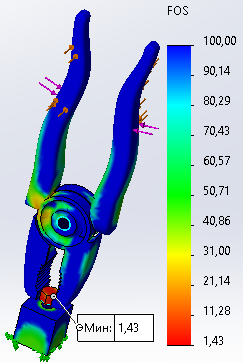 202В рамках лінійного аналізу в SolidWorks Simulation які моделі механіки матеріалів доступні?203Використовуючи який модуль можливо точно визначити коефіцієнт жорсткості k у Solidworks Simulation?204Використовуючи який модуль можливо визначити коефіцієнт демпфування е в Solidworks Simulation?205Що показано на даному рисунку в Solidworks Simulation? 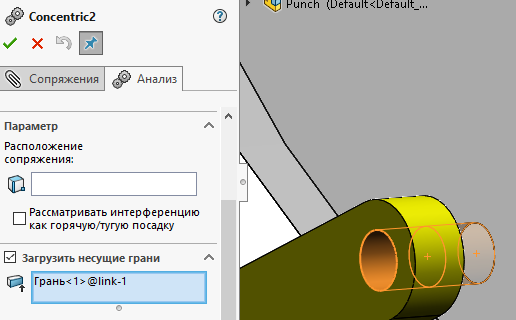 206Як називається тертя в механізмах машини при повній відсутності мастильних матеріалів?207Як називається змішане тертя в механізмах машини т, при якому на окремих ділянках виникає граничне тертя, а на інших – сухе?208Як називається тертя в механізмах машини в умовах, коли поверхні тертя розділені шаром змащення порядку 0,1 мкм і менше?209Як називається змішане тертя в механізмах машини, яке поєднує рідинне, граничне, а інколи сухе тертя?210Як називається вид рідинного тертя в механізмах машини при коченні або коченні з ковзанням утворюється?211Який вид тертя виникає в сухих муфтах та гальмах, пасових та фрикційних передачах, в з’єднаннях з гарантованим натягом з знежиреними поверхнями?212Який вид тертя виникає в з’єднаннях з гарантованим натягом, різьбових та на поверхнях затиску виробів?213Який вид тертя виникає в напрямних подачі при змащенні мастилом з присадками і є переважаючим в більшості напрямних і підшипників з малими швидкостями відносного руху?214Який вид тертя виникає в опорах з малими швидкостями відносного руху та при пуску і зупинці в опорах рідинного тертя? 215Який вид тертя виникає в зубчастих і черв’ячних передачах, роликових підшипниках кочення, коли контактні деформації змінюють форму зазору, а навантаження –зміну в’язкості масла?216Який вид тертя виникає у вузлах, змащених консистентними мастильними матеріалами при їх періодичній роботі?217Як називається вид зношування поверхонь деталей обладнання окремими абразивними часточками, що потрапляють між поверхні тертя а також зношування виступаючими нерівностями тіл більш високої твердості?218Як називається вид зношування поверхонь деталей обладнання при схоплюванні і заїданні, які відбувається на режимах з високими швидкостями ковзання або тиском з підвищенням температури?219Як називається вид зношування поверхонь деталей обладнання при якому продукти корозії та захисні окисні плівки стираються механічним впливом?220Як називається вид зношування поверхонь деталей обладнання динамічним механічним впливом високошвидкісного потоку рідини або газу на поверхню, що призводить до втоми матеріалу і його зношування?221Як називається вид зношування поверхонь деталей обладнання шляхом утворення у високошвидкісному потоці рідини біля поверхні газових бульок, їх руйнування з гідравлічним ударом?222До якої групи факторів вибору компонувань технологічного обладнання відноситься умова експлуатації та безпеки? 223Який з параметрів фіксації опорної поверхні під радіально-упорний підшипник (див. рис.), активується при випробуваннях шпинделя навантаженням згинаючими силами?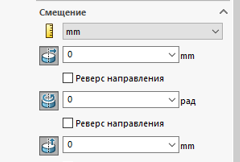 224Дія яких видів зношування має переважне значення у металорізальних верстатах? 225Вкажіть усі умови з перерахованих досягнення досконалого тертя у вузлах обладнання.226Які заходи відносяться до заходів забезпечення рівномірності розподілення тиску по поверхням тертя з метою зменшення зношування? 227Які заходи не відносяться до заходів забезпечення рівномірності розподілення тиску по поверхням тертя з метою зменшення зношування?228Для яких умов роботи поверхонь тертя одна з поверхонь повинна мати пористість, підвищену шорсткість або сітку спеціально накатаних заглибин?229Для яких умов роботи пар тертя використовується гумування (встановлення проміжних елементів з гуми – вкладишів, втулок…)?230Які переваги виготовлення поверхонь тертя переривчастими?231Що зображено на даному рисунку в Solidworks Simulation? 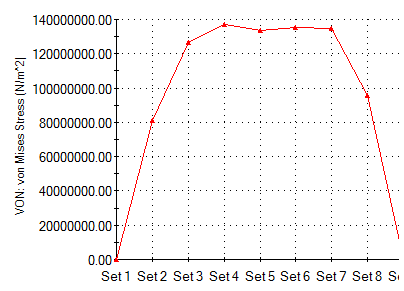 232Що визначає критерій Мізеса (von Mises, критерій енергії формозміни) у Solidworks Simulation?233Для яких матеріалів можна застосовувати Критерій Мізеса в Solidworks Simulation?234Для чого призначений критерій Мора-Кулона (критерій внутрішнього тертя) в Solidworks Simulation?235Які функціональні можливості контакту доступні в Solidworks Simulation? 236У яких дослідженнях simulation можливо призначати контакти?237Налаштування контакту в Solidworks Simulation описують взаємодію між:238В яких типах досліджень у Solidworks Simulation доступне з’єднання «підшипник»?239У Solidworks Simulation елементом «болт» може з’єднувати:240Щоб побудувати епюру запасу міцності у Solidworks Simulation необхідно: